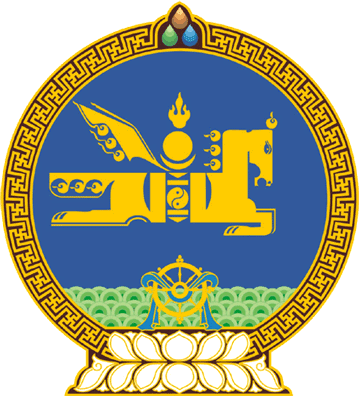 МОНГОЛ УЛСЫН ИХ ХУРЛЫНТОГТООЛ2024 оны 04 сарын 18 өдөр     		            Дугаар 26                   Төрийн ордон, Улаанбаатар хотХуулийн төсөл буцаах тухайМонгол Улсын Их Хурлын чуулганы хуралдааны дэгийн тухай хуулийн 41 дүгээр зүйлийн 41.10 дахь хэсгийг үндэслэн Монгол Улсын Их Хурлаас ТОГТООХ нь:1.Монгол Улсын Их Хурлын гишүүн Н.Учралаас 2019 оны 02 дугаар сарын  20-ны өдөр Улсын Их Хуралд өргөн мэдүүлсэн Мэргэжлийн нэгдсэн холбооны эрх зүйн байдлын тухай хуулийн төслийн хамт өргөн мэдүүлсэн Зөрчлийн тухай хуульд нэмэлт оруулах тухай, Хуулийн этгээдийн улсын бүртгэлийн тухай хуульд нэмэлт, өөрчлөлт оруулах тухай, Зөрчил шалган шийдвэрлэх тухай хуульд нэмэлт, өөрчлөлт оруулах тухай хуулийн төслүүдийг буцаах нь зүйтэй гэсэн Байнгын хорооны санал, дүгнэлтийг нэгдсэн хуралдааны санал хураалтад оролцсон гишүүдийн олонх дэмжсэн тул хууль санаачлагчид нь буцаасугай.	МОНГОЛ УЛСЫН 	ИХ ХУРЛЫН ДАРГА 				Г.ЗАНДАНШАТАР 